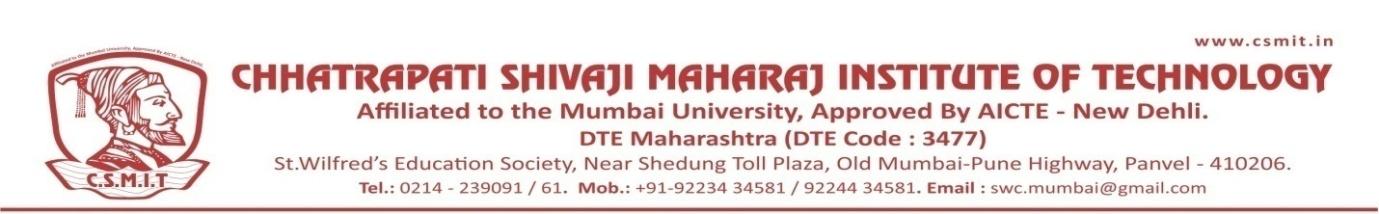    Ref.No:- CSMIT/                                                                                          Date: - 7/01/2019 NoticeSubject: Anti-Ragging Committee MeetingWe are writing to inform you of an upcoming meeting that has been scheduled to discuss important matters regarding the anti-ragging committee. Your presence and input at this meeting are crucial, and we look forward to your participation.  Date: - 10/01/2019  Time: - 2.00 pm – 3.30 pm   Agenda: - Updates on anti- ragging initiatives.Review of ragging complaints (if any).Measures to strengthen prevention.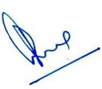 (Principal) CC:1)                   H’ble Secretary- For Kind information Please2)                   All Concerned3)                   Office Record
